Graph of the WeekMarch 5 – 9, 2012Analyze the graph below and write a page reflection on what you think the graph is communicating to you and what you think the article is about.  To guide you with your response, consider the following questions:What is the general trend of the birth rate for U.S. teenage girls?What was the approximate birth rate in 1960? 2000? What does the y-value signify? What percentage of teens gave birth in 1990? 2009?When were there  slight upward trends? Why do you think that is?Why do you think the rates have decreased in recent years? (There may be more factors beyond the recession.)Do you think there is a significant relationship between teen pregnancies and ethnicities? If so, why do you think that?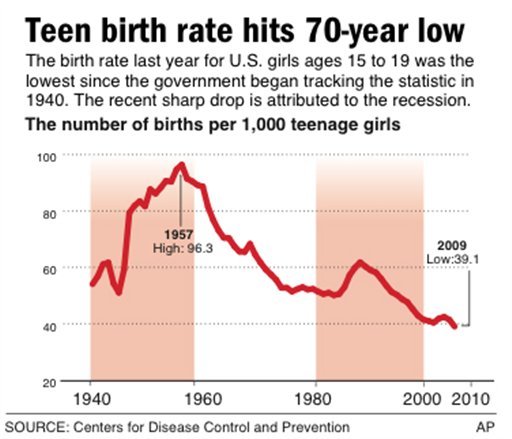 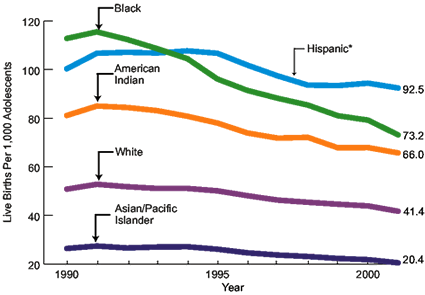 